RongotaiThis year we can vote from September 3 to 20.  Saturday September 20 is the main voting day.  But you can vote earlier if you want, and lots of people will do that.  Below are the multi-electorate voting places in your area. Anyone can vote here for the Rongotai and Te Tai Tonga electorates.There are also a number of other voting places specifically for each electorate in different suburbs, and you can find these at www.elections.org.nz or by calling 0800 36 76 56.LocationAccessibilityAddressDate/TimeChatham Islands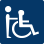 Chatham Islands Council Building, 9 Tuku Road, WaitangiWed 3 Sep - Fri 5 Sep 10am - 3pm
Sat 6 Sep 10am - 3pm
Mon 8 Sep - Fri 12 Sep 10am - 3pm
Mon 15 Sep - Fri 19 Sep 10am - 3pmIsland Bay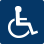 Island Bay Community Centre, 137 The ParadeMon 8 Sep 9am - 4pm
Thu 11 Sep 12pm - 3:30pm
Sat 13 Sep 9am - 4pm
Mon 15 Sep 9am - 4pm
Thu 18 Sep 12pm - 7pmIsland BayIsland Bay Presbyterian Church Lounges, 88 The ParadeTue 9 Sep - Wed 10 Sep 12pm - 4pm
Tue 16 Sep - Wed 17 Sep 12pm - 4pmKilbirnieRuth Gotlieb Library, 101 Kilbirnie CrescentWed 3 Sep - Fri 5 Sep 10am - 4pm
Sat 6 Sep 10am - 2pm
Mon 8 Sep - Fri 12 Sep 10am - 4pm
Thu 11 Sep (Late night) 4pm - 8pm
Sat 13 Sep 10am - 4pm
Mon 15 Sep - Tue 16 Sep 10am - 4pm
Wed 17 Sep 10am - 6pm
Thu 18 Sep 10am - 8pm
Fri 19 Sep 10am - 6pmMiramarPublic Library, 68 Miramar AvenueWed 3 Sep - Fri 5 Sep 10am - 2pm
Sat 6 Sep 10am - 12:30pm
Mon 8 Sep - Fri 12 Sep 10am - 4pm
Sat 13 Sep 10am - 12:30pm
Mon 15 Sep 10am - 8pm
Tue 16 Sep 10am - 4pm
Wed 17 Sep - Fri 19 Sep 10am - 6pmNewtownNewtown Public Library, 13 Constable StreetWed 3 Sep - Thu 4 Sep 10am - 2pm
Fri 5 Sep 10am - 4pm
Sat 6 Sep 10am - 12:30pm
Mon 8 Sep - Fri 12 Sep 10am - 4pm
Fri 12 Sep (Late night) 4pm - 8pm
Sat 13 Sep 10am - 12:30pm
Mon 15 Sep - Tue 16 Sep 10am - 4pm
Wed 17 Sep - Fri 19 Sep 10am - 6pmRongotaiWellington International Airport, International Departure Lounge, Stewart Duff DriveWed 10 Sep - Fri 12 Sep 4:30am - 10am, 1pm - 5pm
Sat 13 Sep 4:30am - 10am, 1pm - 5pm
Mon 15 Sep - Fri 19 Sep 4:30am - 10am, 1pm - 5pmStrathmore ParkStrathmore Park Community Centre, 108 Strathmore AvenueTue 9 Sep 10am - 2pm
Thu 11 Sep - Fri 12 Sep 10am - 2pm
Tue 16 Sep 10am - 2pm
Thu 18 Sep - Fri 19 Sep 10am - 2pmWellington CityAsteron Centre Foyer, 55 Featherston StreetWed 3 Sep - Fri 5 Sep 8am - 2pm
Mon 8 Sep - Fri 12 Sep 8am - 2pm
Fri 12 Sep (Late night) 2pm - 8pm
Sat 13 Sep 10am - 4pm
Mon 15 Sep - Wed 17 Sep 8am - 4pm
Thu 18 Sep - Fri 19 Sep 8am - 6pm